Муниципальное бюджетное общеобразовательное учреждение «Средняя школа №36» города КрасноярскаУчебно- исследовательская работа на тему «Вегетативное получение саженцев девичьего винограда»Авторы: Садомова Дарья, Шикарева Ангелинаучащиеся 7 класса МБОУ СШ №36 города КрасноярскаРуководители: Красновская А.Н. учитель биологии, МБОУ СШ №36 города КрасноярскаЛебедкина Анастасия Александровна, педагог дополнительного образования Красноярского краевого центра «Юннаты»660100, Красноярский край, город Красноярск, улица Сопочная 40.Красноярск - 2019ВведениеЦель: вегетативное получение посадочного материала девичьего винограда.Задачи:Выбрать метод вегетативного размножения девичьего винограда.Подобрать субстрат для выращивания.Вырастить саженцы девичьего винограда в домашних условиях.Характеристика девичьего виноградаПлоды дикого винограда мелкие, имеют терпко-кислый вкус и в пищу не используются. Из них готовят уксус, лекарственные отвары, винные настойки.Достоинства:Быстрый рост (1,5–4 м за сезон).Неприхотливость к грунту и освещению.Устойчивость к вредителям и болезням.Не вымерзает в суровые зимы.Не нуждается в подкормках.Легко размножается.Является естественной защитой от ветра, пыли, осадков.Создаёт живописный видНедостатки:На ограниченных пространствах требуется формирующая стрижка (4–5 раз за лето).Необходимость сооружения опор.Без контроля может стремительно захватывать соседствующие территории.Мощные корни уходят далеко в стороны и угнетают соседствующие посадки.Неприглядный вид весной. Медленно распускаются почки — до конца мая стоит с обнажёнными стеблями.Лиана, растущая на фасаде, может проникать под кровлю и разрушать еёВиды девичьего виноградаИз 10 разновидностей дикого винограда, в нашей стране растёт два: плющевидный (триострённый) и виргинский (пятилисточковый).Плющевидный или триострённый. Имеет большое сходство с плющом. Способен расти вертикально и горизонтально, как почвопокровные. По окрасу листвы делится на 3 сорта: виноград Вича/оранжевый; пурпурный; золотистый. Плющевидные сорта лидируют по скорости роста. За год стебель увеличивается на 3–4 м.Плющевидный сорт. Фото: obustroeno.com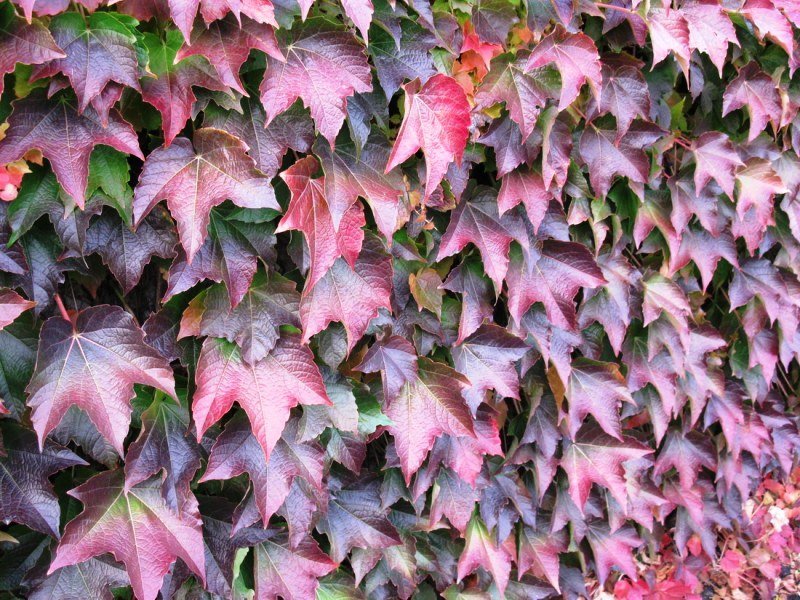 Пятилисточковый или виргинский. Относится к самым неприхотливым видам. Продолговатые листья располагаются на длинных черешках (10–20 см). Стебли могут подниматься на 15 м, ежегодный прирост — 200–300 см. Растёт в любом месте, но более красивым и быстрорастущим бывает в тенистых местах.Лист виргинского состоит из пяти отдельных  пластин, закреплённых на черешке. Фото: ogorod-bez-hlopot.ruДля придания нужной формы дикий виноград нужно регулярно стричь, направлять, подвязывать стебли, блокировать разрастание, удалять лишние побеги.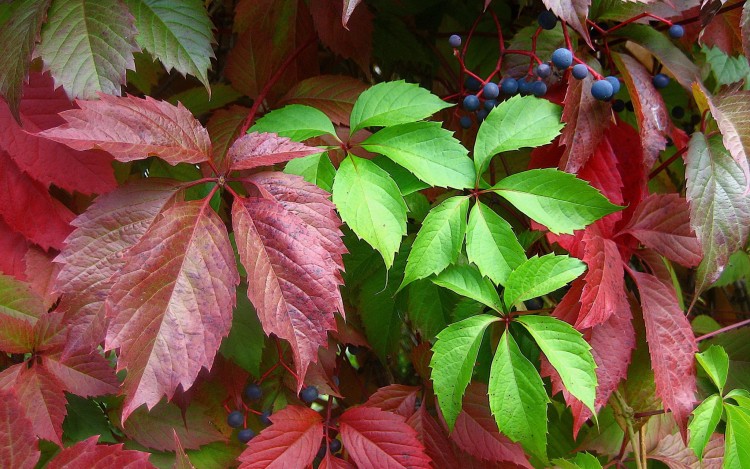 Черенкование девичьего виноградаВыращивание из черенков считается самым продуктивным методом для получения большого количества новых растений. Проводится весной и летом. Размножение черенками имеет несколько хитростей:Практическая часть:Для черенкования мы взяли сорт девичьего винограда  такого как «Плющевидный или триострённый».20.05.2019 года мы взяли на черенки прошлогодний одревесневший побег девичьего винограда. Так как в это время быстрее укоренятся те части, где в узлах уже есть зачатки корней в виде небольших выростов. Хотя и остальные тоже пригодны. Укореняемость почти 100% - без применения стимуляторов.(фото 1) 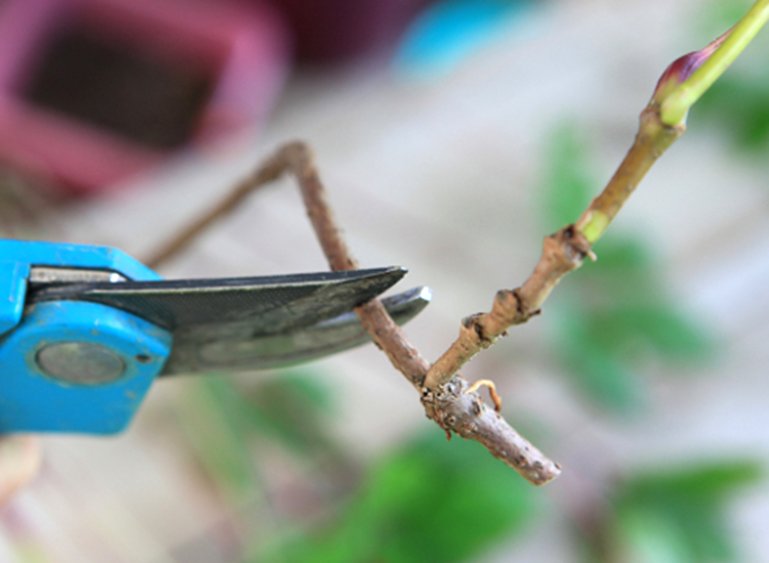 Фото 1 подготовка черенковНарезали черенки с 2- 4 узлами в количестве 30 шт. для посадки сразу в грунт, так как девичьей виноград отлично даёт корни в земле.Использовали стаканчики для рассады высотой 10 см.Короткий черенок заглубили на 5 см, длинный (15–20 см) — до середины.Поддерживая землю влажной, через 10 дней  (30.05.2019 года) появились корни, где саженцы будут оставаться до следующего сезонаИспользовали для рассады плодородный грунт и часто поливали.Для активного роста внесли мочевину (2 ст. л. на м²), в августе — нитроаммофоска или Кемира-Универсал в том же количестве.Поддержание оптимальной температуры – 24-26 градусов в нижней части черенка. Его почка не должна преждевременно распуститься, для этого необходимо, чтобы к верхней части черенка обеспечивался приток холодного воздуха. Разница в температуре нижней и верхней части черенка должна быть около 10 градусов. То есть процесс корнеобразования запущен, а процесс раскрытия почки и роста побега остановлен. Вследствие чего мы получим саженец с отличными корнями и спящими почками, которые «стартуют» в максимально благоприятных условиях с полностью функционирующей корневой системой.Так как лето было очень жаркое и средняя температура была выше среднего половина черенков погибло выжило 16 шт.На следующий год планируем высадить наши саженцы уже на пришкольном участке.Выводы:Для черенкования мы взяли сорт девичьего винограда  такого как «Плющевидный или триострённый, выбрали вегативное размножение черенками с 2- 4 узлами в количестве 30 шт.Использовали для рассады плодородный грунт.Вырастили саженцы девичьего винограда в домашних условиях. в количестве 16 шт для последующей высадки на пришкольный участок. Источники литературы:1. Физиология корнеобразования у черенков и стимуляторы роста. – М.: Изд–во АН СССР, 1961. -  260 с.2. Значение регуляторов роста в процессе вегетативного размножения, роста и плодоношения виноградной лозы и плодовых растений: Автореф. дис… докт. биол. наук. – Ереван, 1973. – 47 с.3. и др. Применение аминокислот для повышения выхода и качества привитых саженцев винограда // Садоводство, виноградарство и виноделие Молдавии. – 1983. - №2. – С. 23-24.4. Биологические основы размножения плодовых растений / - Краснодар: КГАУ, 1996. - 112 с.5. Природные ингибиторы роста и фитогормоны / . - М: Наука, 1974.-С. 16-21.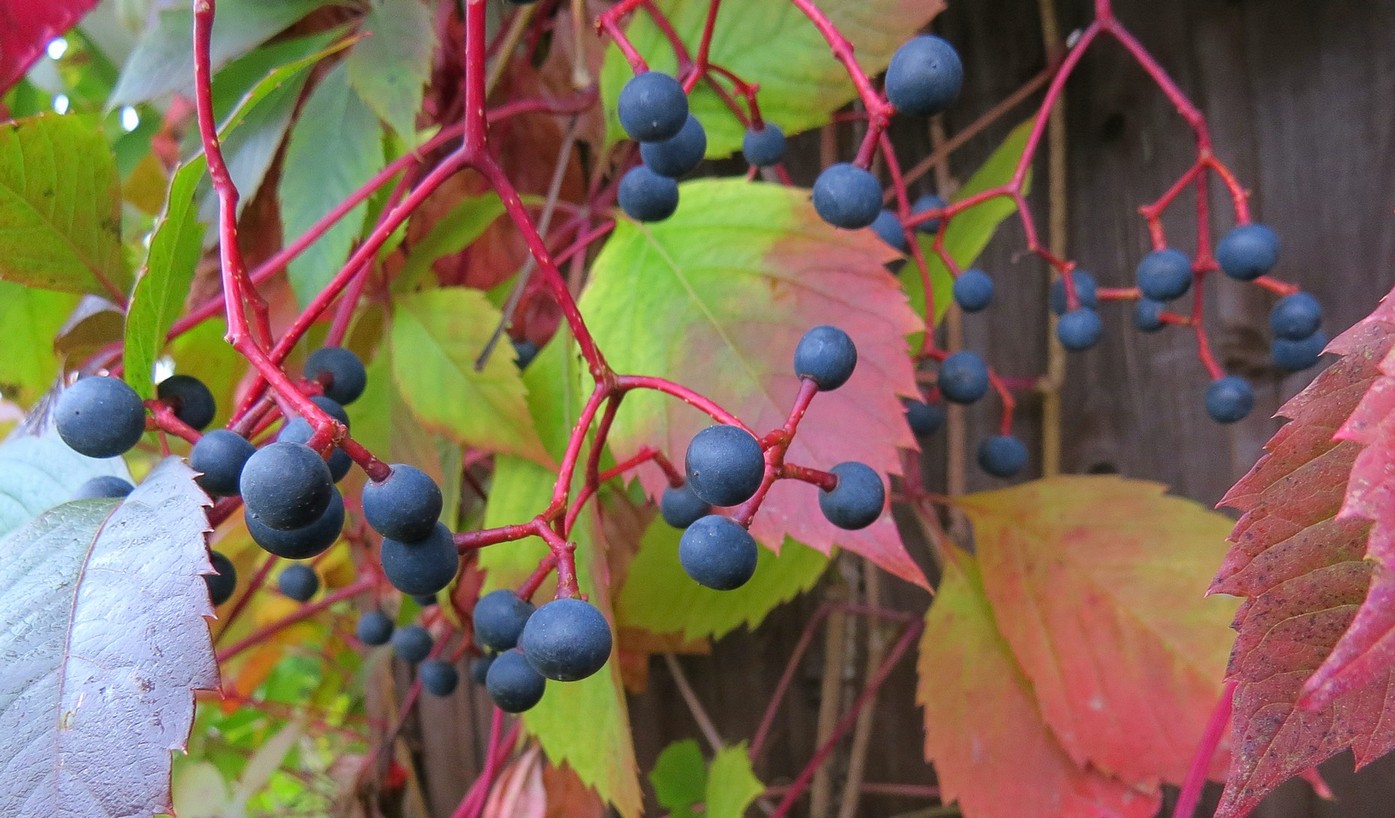 девичий виноград — декоративное растение, незаменимое в вертикальном озеленении, декорировании беседок, заборов, пергол, фасадов;относится к семейству Виноградовые;имеет хорошо развитую корневую систему и густую массу зелени;на одном месте растёт десятилетиями;стебель — способен достигать 20 м;листья — крупные (30х25 см), блестящие, тёмно-зелёного цвета;в сентябре приобретают багряно-красный тон;цветение — непривлекательное;ягоды — несъедобные;хорошо развивается в полу тенистых местах;на солнце листва имеет меньший размер, в середине лета приобретает рыжевато-красный тон